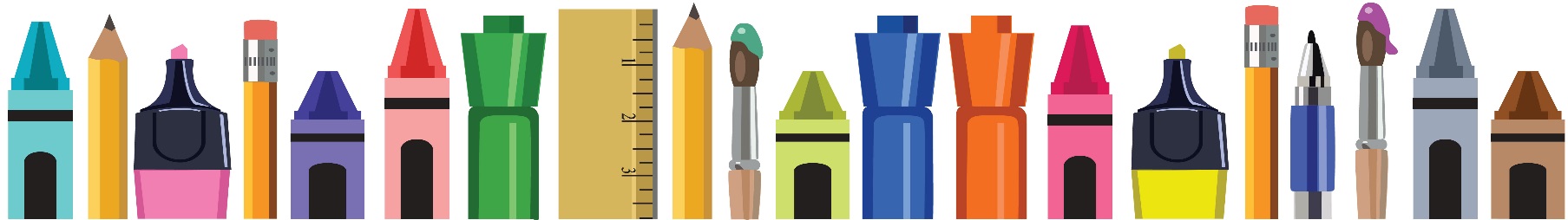 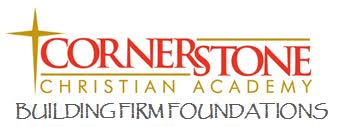 2019/2020 SCHOOL CALENDARAugust 5th 	Teacher In-Service Day/Open HouseAugust 7th	First Student DaySeptember 2nd	Labor Day (No School)September 29th 	Cornerstone SundayOctober 8th 	End of 1st Grading Period (44 Days)October 10th	Parent/Teacher Conferences (11:30 Dismissal)October 11th	Teacher In-Service (No School)October 14th – 18th	Fall Break (No School)November 27-29th	Thanksgiving Break (No School)December 19th	Christmas Program @ 7:00 PMDecember 20th	End of 2nd Grading Period (44 Days)December 23rd – Jan 3rd 	Christmas Break (No School)January 3rd…..……….……………………………………………Teacher In-service DayJanuary 6th	Second Semester BeginsFebruary 17th	Great American’s Day/Snow Make-Up Day if neededMarch 10th	End of 3rd Grading Period (46 Days)March 23rd – 27th	Spring Break (No School)April 10th	Good Friday (No School)May 21th	Last Student Day/End of 4th Grading Period (46 Days) **May 22th………………………………………………….. Teacher In-Service (No School)May 25th ……………………………………………………........................Memorial Day **Last student day is dependent upon the number of snow days taken during the school year